
Please indicate the EAA School you apply for: 
1. EAA School Budapest 	(deadline for application:1 February 2023)		□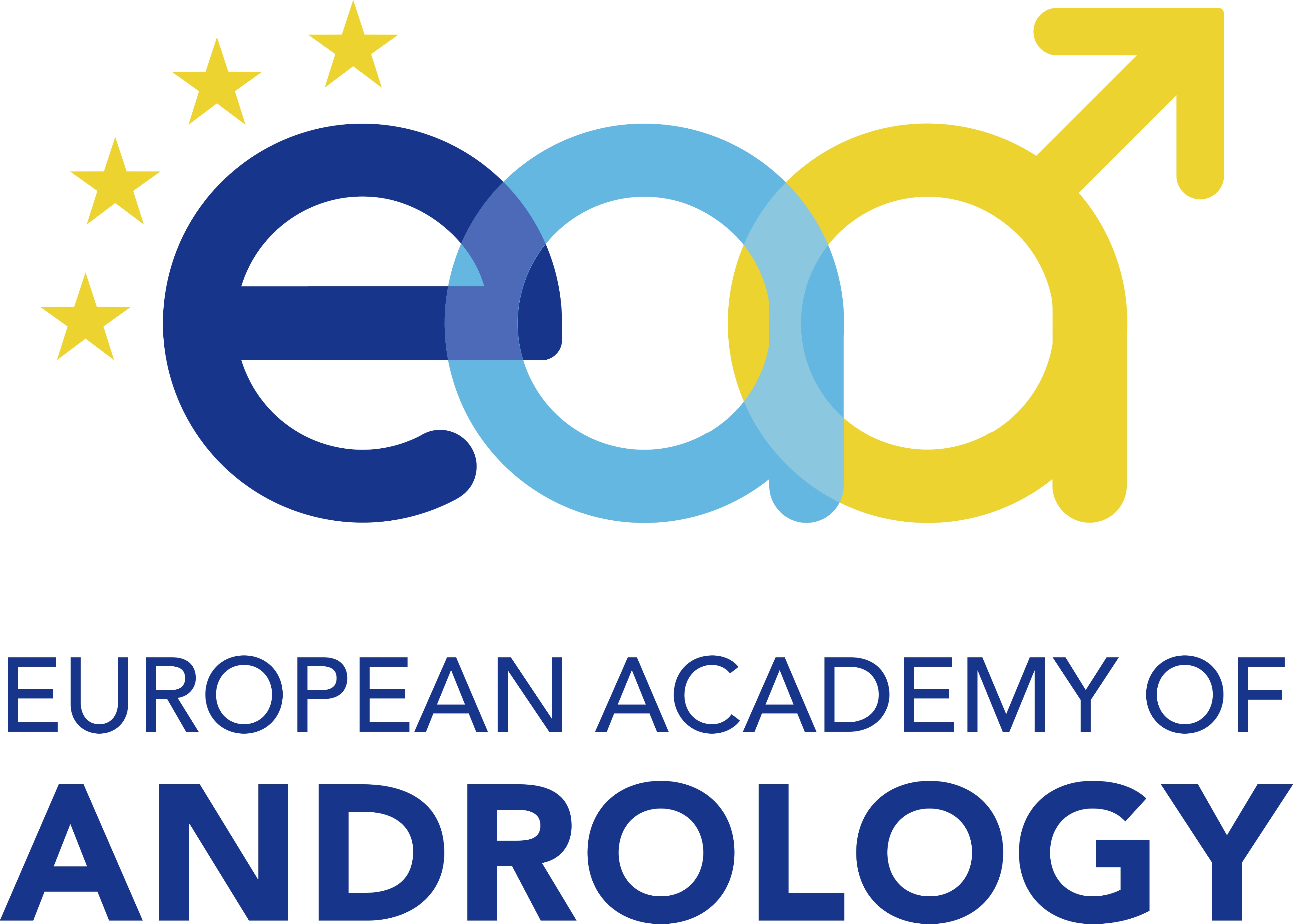 4. EAA Ultrasound School (deadline for application: 30 January 2023)	□	This application must be completed electronically and submitted to the EAA Office (office@andrologyacademy.net). Please attach your short CV with publications (last 3 years only). Decision will be taken within 4 weeks of the deadline.Applicant detailsName of Applicant: ...........................................  Department’s name and address: ................................................................................  .........................................................................................................................  Country of Residence:  ...............................................  Date of birth (priority for applicants below 45 years of age):  ......................... Email:  ........................................ Membership□   Yes, I am a member of the EAA with all annual fees paid, since year:  .............□   I have paid EAA membership fees for 2022/2023Details of EAA-accredited meeting to attend or EAA centre to visit (if a visit to an EAA Centre, please attach a letter of acceptance from the host):  Meeting /course name: ………………………………………………………  Place /EAA Centre: ……………………………………………………. Dates: ………………………………………… Amount applied for (grant will be provided on reimbursement basis up to € 350): □ € 350          Payments to an institutional or personal bank account (please fill up the information below) will be made upon the presentation of the documentation of the costs (receipts).  The awardee is personally responsible for all tax matters in his/her own country. Grant payment informationAccount holder’s nameBankIBAN(Internat. Bank Account No.) SWIFT/BIC code (bank identifier)Bank sort code (if UK bank)Other information (if needed)